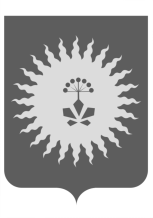 АДМИНИСТРАЦИЯАНУЧИНСКОГО МУНИЦИПАЛЬНОГО РАЙОНА
П О С Т А Н О В Л Е Н И Е22.01.2020					     36   с. Анучино                                           № __Об утверждении перечня объектов, в отношении которых планируется заключение концессионных соглашений В соответствии со ст. 15 Федерального закона РФ  от 06.10.2003                 N 131-ФЗ «Об общих принципах организации местного самоуправления в Российской Федерации», Федеральным законом РФ от 21.07.2005 г. № 115-ФЗ «О концессионных соглашениях», Федеральным законом от          21.07.2014 г. №265-ФЗ «О внесении изменений в Федеральный закон «О концессионных соглашениях» и отдельные законодательные акты Российской Федерации», постановлением Правительства РФ от          18.01.2014 г. №37 «О внесении изменений в типовое концессионное соглашение в отношении систем коммунальной инфраструктуры и иных объектов коммунального хозяйства, в том числе объектов водо-,тепло-,газо- и энергоснабжения, водоотведения, очистных сточных вод, переработки и утилизации (захоронения) бытовых отходов, объектов, предназначенных для освещения территорий городских и сельских поселений, объектов, предназначенных для благоустройства территорий, а также объектов социально-бытового назначения», письмом Федеральной Антимонопольной Службы от 05.02.2014 г. №АЦ/3793/14 «По вопросу решения информации о проводимых органом местного самоуправления конкурсах на право заключения концессионного соглашения», письмом Министерства    строительства  и   жилищно   - коммунального    хозяйства Российской Федерации от 10.04.2015 г. №10371-АЧ/04»О требованиях к концессионным соглашениям» на основании Устава Анучинского муниципального района, администрация Анучинского муниципального районаПОСТАНОВЛЯЕТ:1. Утвердить Перечень объектов водоснабжения, находящихся в собственности Анучинского муниципального района, в отношении которых планируется заключение концессионных соглашений (приложение №1);2. Утвердить Перечень объектов теплоснабжения, находящихся в собственности Анучинского муниципального района, в отношении которых планируется заключение концессионных соглашений (приложение№2);3. Общему отделу администрации Анучинского муниципального района разместить постановление на официальном сайте администрации Анучинского муниципального района.4. Отделу имущественных и земельных отношений администрации Анучинского муниципального района разместить постановление на  сайте www.torgi.gov.ru.5. Контроль за исполнением данного постановления  возложить  на  первого заместителя  главы  администрации  Анучинского муниципального района И.В. Дубовцева Глава Анучинскогомуниципального района                                                        С.А. ПонуровскийПриложение №1к постановлению администрацииАнучинского муниципального района от 22.01.2020 г. № 36Приложение № 2к постановлению администрацииАнучинского муниципального района от 22.02.2020 г. № 36№ п/пНаименование объектаМестонахождение объектаПротя-женность, площадь, кол-воГод ввода в эксплуатацию1СкважинаВ западном направлении, в 469 м от почтового адреса: Приморский край, Анучинский район, с. Анучино, ул. Набережная, 17глубина 18 м20012СкважинаВ западном направлении, в 755 м от почтового адреса: Приморский край, Анучинский район, с. Анучино, ул. Набережная, 17глубина 18 м20003СкважинаВ западном направлении, в 838 м от почтового адреса: Приморский край, Анучинский район, с. Анучино, ул. Набережная, 17глубина 18 м19894Сети водоснабженияс. Анучино, ул. Набережная, 174496 м.19895нежилое здание Станция обезжелезиванияс. Анучино, ул. Набережная, 17387,6 кв.м.19896канализационная насосная станцияс. Анучино, ул. 50 лет ВЛКСМ, 26 б19927Сеть водоснабженияс. Новогордеевка, ул. Мира, 4/2562 п.м19998скважинас. Новогордеевка, ул. Мира, 477 м19989водонапорная башняс. Новогордеевка, ул. Мира, 4/211 м199910сооружение водозаборное Башня Рожновскогос. Староварваровка, ул. Центральная, 40а20 куб.м197511Насосная станция (скважина № 1)   с. Староварваровка,  ул.Центральная, 45 а8,6 кв.м196612Насосная станция (скважина № 2)    с. Староварваровка,  ул.Луговая, 41 в8,1 кв.м.198613Скважинас. Рисовое,  ул. Увальная,  10 Аглубина 120 м198814очистные сооружения биологической очисткис.Анучино, ул. Степная, 2/4127 кв.м199215Вертикальные стальные резервуарыс. Анучино, ул. Партизанская, 7/12шт201416Сети водоотведенияс. Анучино, ул. 50 лет ВЛКСМ, 26 в361 м1990№ п/пНаименование объектаМестонахождение объектаПротя-женность, площадь, кол-воГод ввода в эксплуатацию1здание-котельнаяс. Анучино, ул. Банивура, 7410,5 кв.м19662Сеть теплоснабженияс. Анучино, ул. Банивура, 72326 п.м19913нежилое здание котельнаяс. Анучино, ул. 50 лет ВЛКСМ, 26 а334,6 кв.м.19864Сеть теплоснабженияс. Анучино, ул. 50 лет ВЛКСМ, 26 а1157 м.19895здание- котельнаяс. Анучино, ул. Горького, 3727,9 кв.м19866Здание котельнойс. Новогордеевка, ул. Мира, 4164,7 кв.м19877теплотрассас.Староварваровка, ул. Мира, 6816 м19758котельная №4с.Староварваровка, ул. Мира, 6297,7 кв.м19709теплосетис. Пухово, ул. Школьная, ул. Пригородная726 м200110котельнаяс. Пухово, ул. Пригородная, 17А225,4 кв.м196911внешние тепловые сети, инв. № 01210107с. Чернышевка, ул. Лермонтова, 1а801 м197012внешние тепловые сети инв. № 01210117с. Чернышевка, ул. Лермонтова, 1а212 м.198413сети теплоснабжения инв. № 117с. Тихоречное, ул. Молодежная, 13990 м197914котельнаяс. Чернышевка, ул. Лазо, 20313,6 кв.м197215теплосетьс. Чернышевка, ул. Лазо, 20593 м.1972